Guided Notes SC.912.L.18.9 – Explain the interrelated nature of photosynthesis and cellular respiration. Key Point #1: ______________________________________________________________________                                                                                     Photosynthesis Equation:  H2O (_______) + CO2 (__________)  O2 (_________) + C6H1206 (________)Where does this process take place? Cellular RespirationEquation:  O2 (_________) + C6H1206 (________)      H2O (_______) + CO2 (__________) + ____________

Where does this process take place?

Key Point #2: ____________________________________________________________________________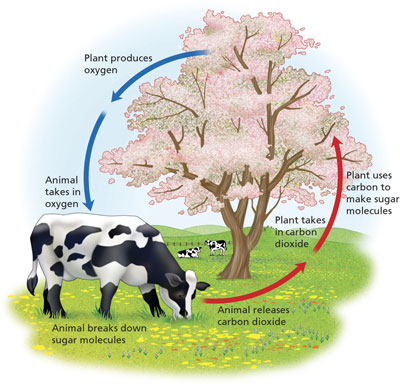 Key Point #3: _____________________________________________________________________________Photosynthesis: Energy is captured by the sun and then transformed and stored in a glucose molecule. 
Cellular Respiration: Energy is released from the glucose molecule and broken down to make ATP. 